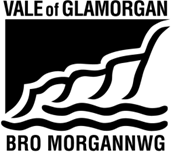 Equal opportunities formThank you.QuestionsHow do you describe yourself?Do you find every day activities difficult because of a:health conditionillness or disability that has lasted or will last for 1 year or more?What date is your birthday?What is your national identity? What is your ethnic group?Which of these words best describes how you think of yourself?What is your religion?Are you pregnant or on maternity leave? Please tick the answers that describe you.Please tell us what your marital status is.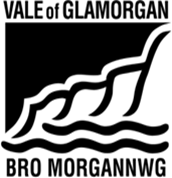 We are the Vale of Glamorgan Council. 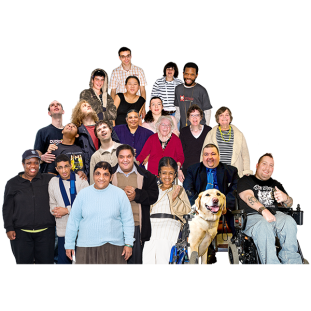 We want to make sure everyone is able to give us their views about services.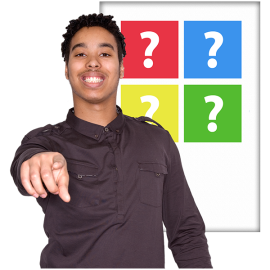 When we ask people to tell us their views, we also ask them about themselves.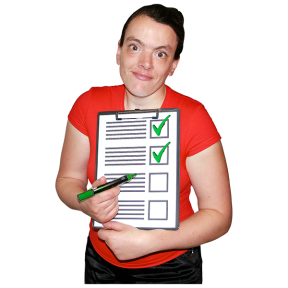 We do this to make sure all types of people are getting the chance to give their views. And get and use our services.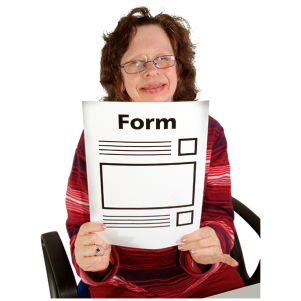 To help us with this we would like you to fill out this form. And give us information about yourself.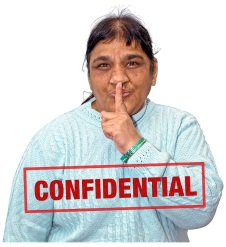 We will keep your information private. 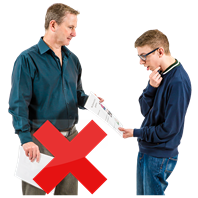 We will not show anyone your information without asking you first.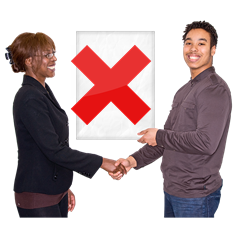 We will not give your information to other organisations.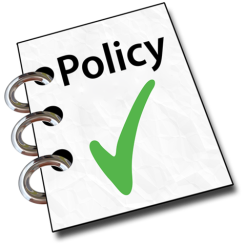 If you would like to know more you can read our Equality Policy. 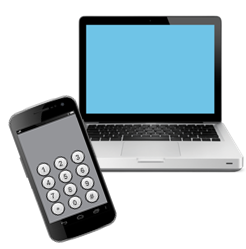 You can call us on 01446 700111 and we will send you a copy. Or you can read it on our website: https://www.valeofglamorgan.gov.uk/Documents/Our%20Council/Equal%20Opportunities/Equality-Policy-E-2015.pdf 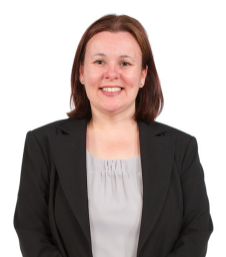 Female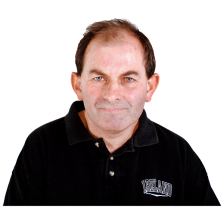 Male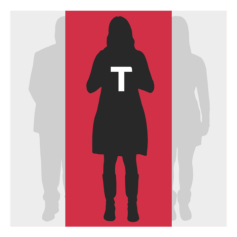 Trans - people who feel different inside in some way to the gender they were born as.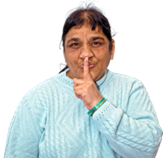 I do not want to say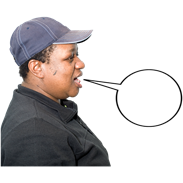 OtherIf you said other, please tell us how you describe yourself:If you said other, please tell us how you describe yourself: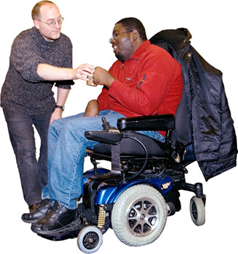 Yes. I find everyday activities very difficult. I am limited a lot.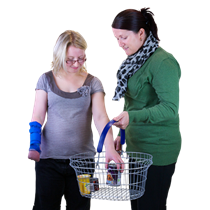 Yes. I find everyday activities quite difficult. I am limited a little.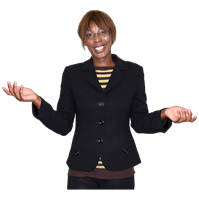 No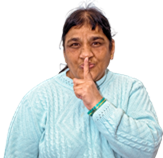 I do not want to say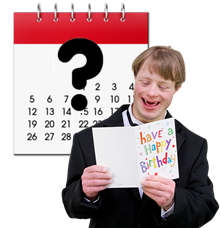 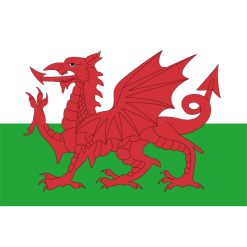 I am Welsh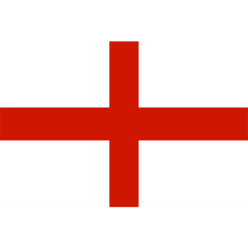 I am English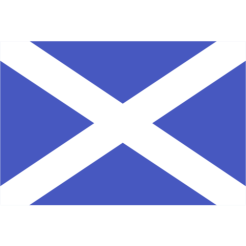 I am ScottishI am Northern Irish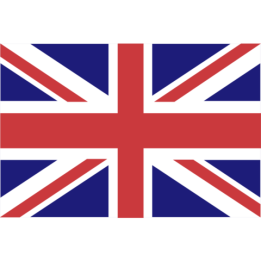 I am BritishI do not want to sayOtherIf you said other, please tell us what it is:If you said other, please tell us what it is: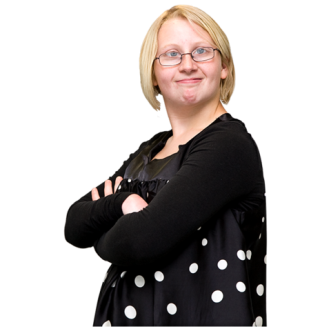 WhiteWhiteWhite English, Welsh, Scottish, Northern Irish or BritishWhite IrishWhite Gypsy or White Irish TravellerAny other White background. Please tell us what this is: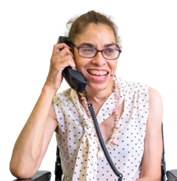 Mixed or multiple ethnic groupsMixed or multiple ethnic groupsWhite and Black CaribbeanWhite and Black AfricanWhite and AsianAny other mixed or multiple ethnic background. Please tell us what this is: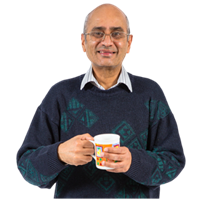 Asian or Asian BritishAsian or Asian BritishIndianPakistaniBangladeshiChineseAny other Asian background. Please tell us what this is: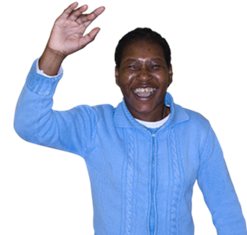 Black, African or Caribbean or Black BritishBlack, African or Caribbean or Black BritishBlack AfricanBlack Caribbean	Any other Black, African or Caribbean background. Please tell us what this is: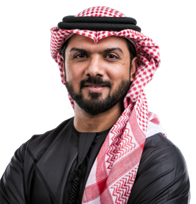 Other ethnic groupOther ethnic group	Arab	Any other ethnic groupI do not want to say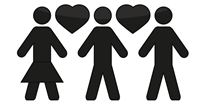 Bisexual - I love and fancy men and women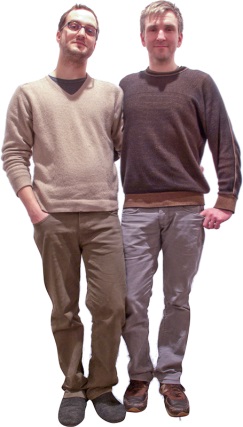 Gay - I am a man and I love and fancy other men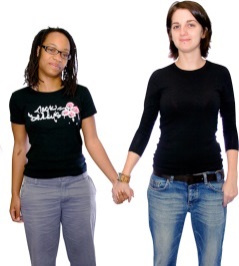 Lesbian - I am a woman and I love and fancy other women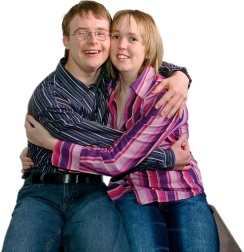 Heterosexual - I love and fancy people of the opposite sexI would rather not say OtherIf you ticked other please tell us what: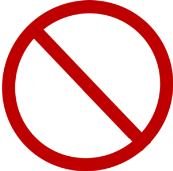 I do not have a religion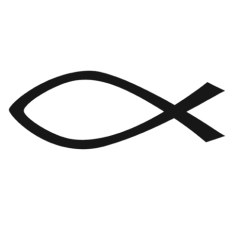 I am Christian (All types)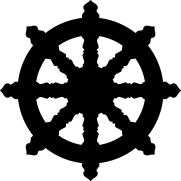 I am a Buddhist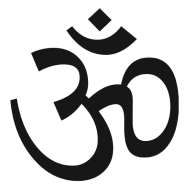 I am Hindu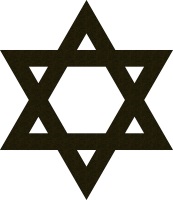 I am Jewish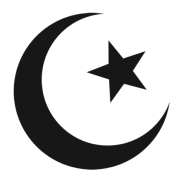 I am Muslim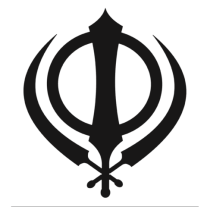 I am SikhI would rather not say OtherIf you ticked other please tell us what: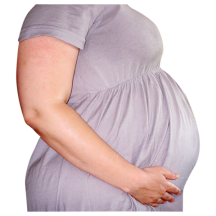 I am pregnant, or have been pregnant in the last year.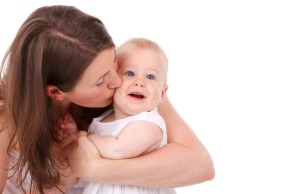 I have taken maternity leave from work in the last year.I would rather not say 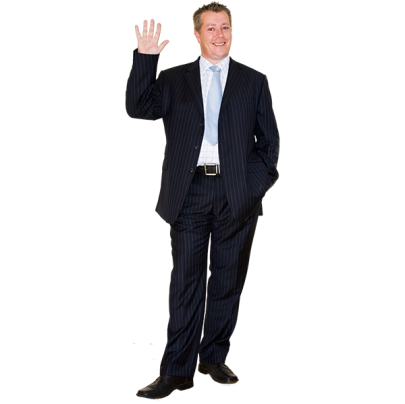 I am single. I have never been married or had a civil partnership.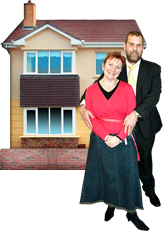 I am married and I live with my husband or wife.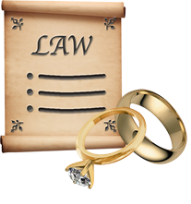 I am separated, but still married by law.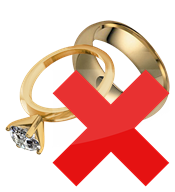 I am divorced.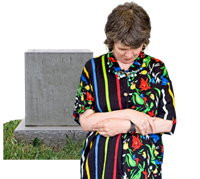 I am widowed.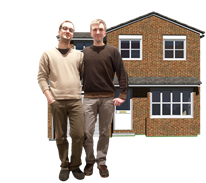 I am in a same sex civil partnership. And I live with my partner.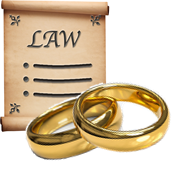 I am separated, but I am still in a same sex civil partnership by law.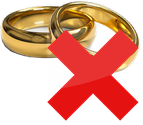 I was in a civil partnership. But this has been ended by law.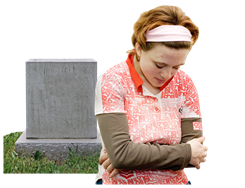 My civil partner died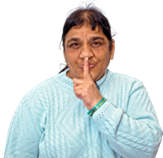 I would rather not say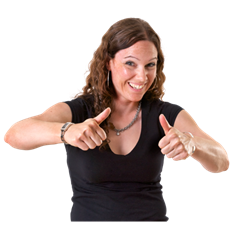 Thank you.We will keep your information private. 